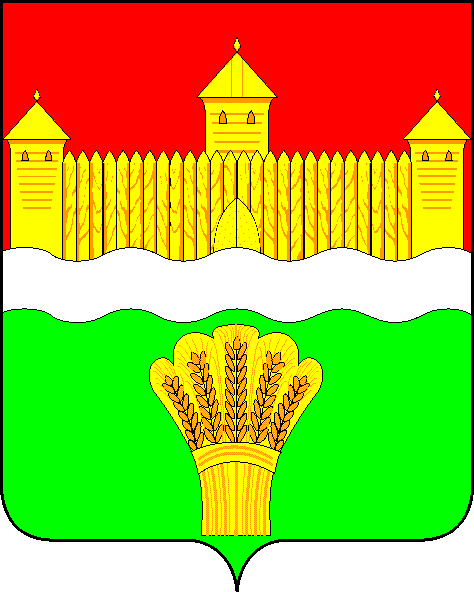 КЕМЕРОВСКАЯ ОБЛАСТЬ - КУЗБАСССОВЕТ НАРОДНЫХ ДЕПУТАТОВКЕМЕРОВСКОГО МУНИЦИПАЛЬНОГО ОКРУГАПЕРВОГО СОЗЫВАСЕССИЯ № 19Решениеот «03» марта 2021 г. № 343г. КемеровоОб исполнении муниципальной программы Кемеровского муниципального округа «Жилище» в 2020 году и задачи на 2021 годЗаслушав начальника управления учета и распределения жилья администрации Кемеровского муниципального округа об исполнении муниципальной программы Кемеровского муниципального округа «Жилище» в 2020 году и задачи на 2021 год руководствуясь ст. 27 Устава Кемеровского муниципального округа, Совет народных депутатов Кемеровского муниципального округаРЕШИЛ:1. Информацию начальника управления учета и распределения жилья администрации Кемеровского муниципального округа об исполнении муниципальной программы Кемеровского муниципального округа «Жилище» в 2020 году и задачи на 2021 год принять к сведению.2. Направить информацию начальника управления учета и распределения жилья администрации Кемеровского муниципального округа об исполнении муниципальной программы Кемеровского муниципального округа «Жилище» в 2020 году и задачи на 2021 год М.В. Коляденко, главе Кемеровского муниципального округа.3. Опубликовать настоящее решение в газете «Заря» и разместить решение на официальном сайте Совета народных депутатов Кемеровского муниципального округа в сети «Интернет».4. Настоящее решение вступает в силу со дня его принятия.5. Контроль за исполнением решения возложить на Денисова В.В. – председателя комитета по социально-экономическому развитию и жилищно-коммунальному хозяйству.Председатель Совета народных депутатов Кемеровского муниципального округа                                       В.В. Харланович 